            Pozvánka a propozice k netradiční hasičské soutěži                                „Lhotecké vodní hrátky“ konané dne: 15. 7. 2017Místo konání:                  Nádrž pod lesem v Kostelecké Lhotě  Příjezd vozidel od hasičské zbrojnice v Kostelecké Lhotě.                                       Řazení vozidel bude určeno pořadatelemPrezentace družstev: 		  12.30 hod.Zahájení soutěže:		  13.00 hod.Startovné:				 muži a ženy 300,- Kč za družstvo                                                Mladí hasiči 150,- Kč za družstvo  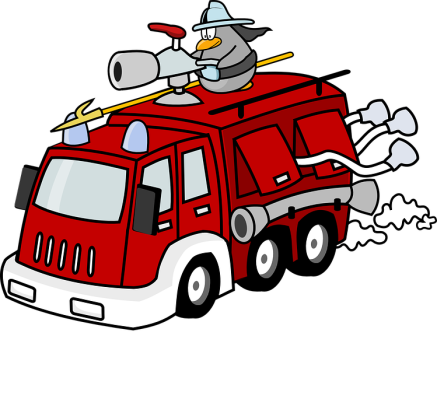 Počet soutěžících v družstvu:  7 členů	Pro děti bude k dispozici i ostatní program.Očekáváme družstva mužů, žen, dětí a smíšená družstva.Soutěžní disciplína: 	Požární útok doplněný „ o prověření fyzické kondice nejen na vodní hladině“ a vzhledem k očekávanému počtu účastníků bude požární útok probíhat jednokolově.     Výbava muži, ženy:	Stroj, který máte k dispozici.  Dopravní vedení 2 x hadice B (min. šíře , 20m) a 4 x hadice C (min. šíře , 20m). Dále rozdělovač, 2 ks savic dl.2,5m se sacím košem, 2x proudnice C, sportovní obuv (žabky, sandály a bačkory nechte doma), přilba a ústroj s dlouhým rukávem. Krátký rukáv na vlastní nebezpečí. Vybavení pro požární útok si přiveze každé družstvo své.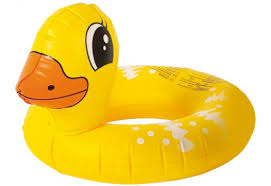                                                         Sáni vody z přírodního zdroje.    Výbava děti:                              PS 12(úpravy povoleny), 2 ks savic 1,6m, sací koš, rozdělovač, 2ks hadice B (min. šíře 113mm, 10m), 4 ks hadice C (min. šíře , 10m), 2 ks proudnice                                                       Ústroj: ochranná přilba, sportovní obuv, dlouhý rukáv nohavice                                                       Sání z požární kádě.                                  Podrobnosti soutěže budou oznámeny při nástupu a poradě velitelů družstev. Podání protestu:			500,- Kč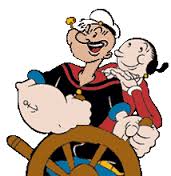  Smíšená družstva soutěží v mužské kategorii.  Předpokládaný konec soutěže:	18.00 hod.  My stanujeme, jestli i vy, záleží na vás.	   Možnost stanování v místě soutěže. Repelenty a opalovací krémy doporučujeme. Občerstvení zajištěno po celý průběh soutěže.  V průběhu odpoledne bude probíhat prodej lístků do soutěže o ceny.  Hlavní cena - sud piva.  Přihlášky zasílejte do 10.7.2017 : e-mail:   jajakytlikova@seznam.cz Telefon:773 378 156, 727 857 919   Srdečně zvou pořadatelé  SDH Kostelecká Lhota 	    